Gabon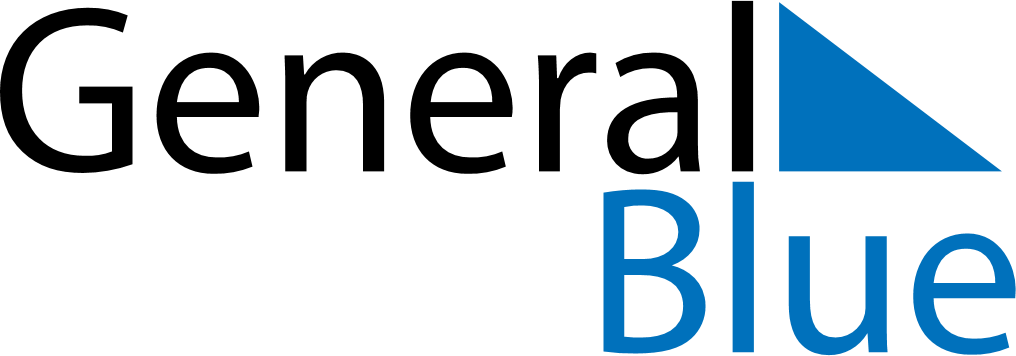 GabonGabonGabonGabonGabonGabonGabonApril 2020April 2020April 2020April 2020April 2020April 2020April 2020April 2020SundayMondayTuesdayWednesdayThursdayFridaySaturday123456789101112131415161718192021222324252627282930May 2020May 2020May 2020May 2020May 2020May 2020May 2020May 2020SundayMondayTuesdayWednesdayThursdayFridaySaturday12345678910111213141516171819202122232425262728293031June 2020June 2020June 2020June 2020June 2020June 2020June 2020June 2020SundayMondayTuesdayWednesdayThursdayFridaySaturday123456789101112131415161718192021222324252627282930 Apr 13: Easter MondayApr 17: Women’s DayMay 1: Labour DayMay 24: End of Ramadan (Eid al-Fitr)Jun 1: Whit Monday